Муниципальное бюджетное дошкольное образовательное учреждение детский сад «Северяночка»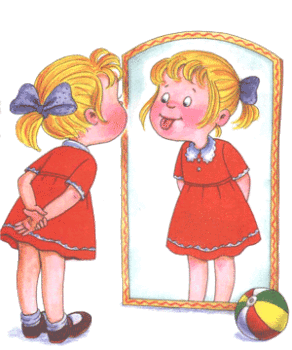 Тема: «Использование биоэнергопластики как эффективное средство     коррекции звукопроизношения у детей дошкольного возраста»Педагог: Рахат кызы НуркызПедагогический стаж: _1 годКатегория: -Дата предполагаемой аттестации: май 2022г.Дата начало работы:_апрель  2021г.Предполагаемая дата окончания работы:-                                              с. Гыда 2021 г.Тема: «Использование биоэнергопластики как эффективное средство формирования мелкой моторной деятельности и коррекции звукопроизношения у детей дошкольного возраста» Цель: Применение биоэнергопластики при коррекции звукопроизношения у детей старшего дошкольного возраста; развивать координацию артикуляционного аппарата и мелкой моторики пальцев рук; активизировать память, произвольное внимание, межполушарные взаимосвязи; формировать умение действовать по словесным инструкциям.Задачи: 1) Исследовать понятие « биоэнергопластика », определить отличия и связи сартикуляционной гимнастикой и кинезиологией;2) Обобщить рекомендации различных авторов по применениюбиоэнергопластики в коррекции речевых нарушений; обосноватьнеобходимость использования данного метода в коррекционной работе;3) Создать условия для проведения коррекционных занятий, адаптироватьупражнения биоэнергопластики к индивидуальным особенностям детей сосложными речевыми нарушениями (сложная дислалия, стертая дизартрия);4) Привлечь воспитателей и родителей группы к работе по применениюданного метода;5) Проанализировать результативность работы.Актуальность:  Развитие речи детей в значительной мере зависит от потребности в пользовании языка. В дошкольный период происходит  становление и формирование речи ребенка. В настоящее время значительное увеличение количества детей с речевой патологией.Поэтому одной из актуальных задач является повышение эффективности  процесса коррекции речевых нарушений.Федеральный государственный образовательный стандарт дошкольного образования определяет целевые ориентиры, среди которых речь занимает одно из центральных мест, как самостоятельно формируемая функция, а именно: к завершению  дошкольного образования ребенок хорошо понимает устную речь и может выражать свои мысли и желания.Применение артикуляционной гимнастики с биоэнергопластикой будет способствовать увеличению интереса детей к выполнений упражнений, что значительно улучшит эффективность гимнастики. Так же будет способствовать развитию артикуляционной , пальчиковой моторики, совершентсвованию координаций движений, развитию памяти, внимания, мышления.Необходимо привлечь внимание ребенка к ощушениям , которые возникают от движений мыщц пальцев, языка и губ, научить управлять этими движениями. Ожидаемый результат:- высокие результаты освоения выполнения артикуляционных упражнений совместно с биоэнергопластикой;- правильное произношение звуков;- созданы условия для проведения коррекционных занятий, адаптированыупражнения биоэнергопластики к индивидуальным особенностям детей сосложными речевыми нарушениями (сложная дислалия, стертая дизартрия);- привлечены воспитатели и родители группы к работе  по применению данного метода.№Содержание работыСроки1     Изучение психолого-педагогической, методической литературы по теме самообразования.                                                       2021-2022 учебный годРегулярно знакомиться  с  современными  исследованиями  ученых  в  области логопедии и нейропсихологии.Павлова М. А., Лысогорская М. В. Здоровьесберегающая система ДОУ. Модели программ. Рекомендации. Разработки занятий. - Бушлякова Р.Г. Артикуляционная гимнастика с биоэнергопластикой.Поиск материалов в Интернете.http://nsportal.ru/detskiy-sad/logopediya/2014/05/14/zdorovesberegayushchie-tekhnologii-v-logopedicheskoy-rabote-shttp://planetadetstva.nethttp://dohcolonoc.ru http://www.maam.ru/detskijsad/plan-po-samobrazovaniyu-76460.htmlhttp://www.books.ru/books/artikulyatsionnaya-gimnastika-s-bioenergoplastikoi-1530463/http://logoped18.ru/logopedist/konspekt-defektologas-primeneniyem-zdorov-yesberegayushchikh-tekhnologiy.phpСентябрь - Декабрь2 Разработка программно-методического обеспечения образовательного процессаРазработать свои  НОД  в  области  классической  и  сов-ременной психологии  и  педагогики.Знакомство детей с персонажами перчаточного театра Чупой и Чупсом.Использование метода биоэнергопластики на занятиях.Создание авторской картотеки «Артикуляционные упражнения с использованием  биоэнергопластики. Консультация для педагогов и родителей «Роль биоэнергопластики в развитии речи детей дошкольного возраста.Декабрь –Май3Обобщение собственного опыта педагогической деятельности2021-2022  учебный годПроведение мастер-класса для родителей: «Система здоровьесберегающих технологии в работе учителя-логопеда».Подведение итогов работы по самообразованию за учебный год. Аналитическая справка по результатам диагностического обследования детей. Самоанализ педагогической деятельности.Апрель-Май